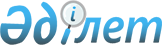 О внесении изменений в решение районного маслихата от 21 декабря 2011 года N 40/1 "О районном бюджете Жамбылского района на 2012-2014 годы"
					
			Утративший силу
			
			
		
					Решение маслихата Жамбылского района Северо-Казахстанской области от 6 декабря 2012 года N 9/1. Зарегистрировано Департаментом юстиции Северо-Казахстанской области 24 декабря 2012 года N 2027. Утратило силу (письмо маслихата Жамбылского района Северо-Казахстанской области от 8 октября 2013 года N 03-31/124)

      Сноска. Утратило силу ((письмо маслихата Жамбылского района Северо-Казахстанской области от 08.10.2013 N 03-31/124)      В соответствии с подпунктом 4) пункта 2 статьи 106, пунктом 5 статьи 109 Бюджетного кодекса Республики Казахстан от 4 декабря 2008 года, статьей 21 Закона Республики Казахстан «О нормативных правовых актах» от 24 марта 1998 года, Жамбылский районный маслихат РЕШИЛ:



      1. Внести в решение районного маслихата «О районном бюджете Жамбылского района на 2012-2014 годы» от 21 декабря 2011 года № 40/1 (зарегистрировано в Реестре государственной регистрации нормативных правовых актов за № 13-7-168 от 20 января 2012 года, опубликовано 10 февраля 2012 года в газете «Ауыл арайы» за № 7, 9 марта 2012 года в газете «Сельская новь» за № 12), следующие изменения:



      пункт 1 изложить в новой редакции:

      «1. Утвердить районный бюджет Жамбылского района на 2012-2014 годы согласно приложениям 1, 2, 3, 9 и 10 соответственно, в том числе на 2012 год в следующих объемах: 

      1) доходы – 2 882 759,5 тысяч тенге, в том числе: 

      налоговые поступления – 260 572 тысячи тенге; 

      неналоговые поступления – 6 044,8 тысяч тенге; 

      поступления от продажи основного капитала – 3 924 тысячи тенге;

      поступления трансфертов – 2 612 218,7 тысяч тенге; 

      2) затраты – 2 981 590,1 тысяча тенге;

      3) чистое бюджетное кредитование – 16 074,6 тысяч тенге, в том числе: 

      бюджетные кредиты – 17 180,6 тысяч тенге;

      погашение бюджетных кредитов – 1 106 тысяч тенге; 

      4) сальдо по операциям с финансовыми активами – 16 180 тысяч тенге: 

      приобретение финансовых активов – 16 180 тысяч тенге;

      поступления от продажи финансовых активов государства – 0 тенге; 

      5) дефицит бюджета – - 131 085,2 тысячи тенге; 

      6) финансирование дефицита бюджета – 131 085,2 тысячи тенге»;



      пункт 13 изложить в новой редакции:

      «13. Учесть в районном бюджете на 2012 год целевые трансферты из республиканского бюджета в следующих размерах:

      1) 177 514 тысяч тенге – на инвестиционные программы развития, в том числе:

      25 897 тысяч тенге – на строительство кустовых скважинных водозаборов из подземных вод в Жамбылском районе (третья очередь – Калиновский участок подземных вод);

      124 030 тысяч тенге – на развитие и реконструкцию сетей водоснабжения села Пресновка Жамбылского района (корректировка рабочего проекта);

      в рамках Программы занятости 2020 утвержденной Постановлением Правительства Республики Казахстан от 31 марта 2011 года № 316:

      27 587 тысяч тенге – строительство и (или) приобретение служебного жилища;

      2) 9 754 тысячи тенге – на проведение противоэпизоотических мероприятий; 

      3) 5 086 тысяч тенге – для реализации мер социальной поддержки специалистов;

      4) 103 950 тысяч тенге – на реализацию государственного образовательного заказа в дошкольных организациях образования;

      5) 12 282 тысячи тенге – на оснащение учебным оборудованием кабинетов химии в государственных учреждениях основного среднего и общего среднего образования; 

      6) 577 тысяч тенге – на повышение оплаты труда учителям, прошедшим повышение квалификации по учебным программам Автономная Организация Образования «Назарбаев Интеллектуальные школы»; 

      7) 901 тысяча тенге – на предоставление специальных социальных услуг нуждающимся гражданам на дому;

      8) 7 068 тысяч тенге – на ежемесячные выплаты денежных средств опекунам (попечителям) на содержание ребенка-сироты (детей-сирот), и ребенка (детей), оставшегося без попечения родителей; 

      9) 23 019 тысяч тенге – на реализацию мероприятий в рамках Программы занятости 2020 утвержденной Постановлением Правительства Республики Казахстан от 31 марта 2011 года № 316, в том числе:

      частичное субсидирование заработной платы – 8 562 тысячи тенге; 

      предоставление субсидий на переезд – 928 тысяч тенге;

      обеспечение деятельности центров занятости населения – 10 184 тысячи тенге; 

      молодежная практика – 3 345 тысяч тенге;

      10) 3 191 тысяча тенге – для решения вопросов обустройства аульных (сельских) округов в реализацию мер по содействию экономическому развитию регионов в рамках Программы «Развитие регионов» утвержденной Постановлением Правительства Республики Казахстан от 26 июля 2011 года № 862;

      11) 28 490 тысячи тенге – на увеличение размера доплаты за квалификационную категорию, учителям школ и воспитателям дошкольных организаций образования;

      12) 60 183,7 тысяч тенге – на развитие сельских населенных пунктов в рамках Программы занятости 2020 утвержденной Постановлением Правительства Республики Казахстан от 31 марта 2011 года № 316»;



      пункт 15 изложить в новой редакции:

      «15. Учесть в районном бюджете на 2012 год бюджетные кредиты из республиканского бюджета для реализации мер социальной поддержки специалистов – 16 989 тысяч тенге»;



      приложения 1, 8, 11, 12, 13 к решению изложить в новой редакции, согласно приложениям 1, 2, 3, 4, 5 к настоящему решению.



      2. Настоящее решение вводится в действие с 1 января 2012 года.      Председатель

      IX внеочередной сессии 

      Жамбылского районного маслихата            Р. Садыков      Секретарь Жамбылского

      районного маслихата                        Б. Мусабаев      СОГЛАСОВАНО:      Начальник

      ГУ «Отдел экономики и бюджетного

      планирования Жамбылского района»           Л. Топорова

      6 декабря 2012 года

Приложение 1

к решению маслихата Жамбылского района

от 6 декабря 2012 года № 9/1Приложение 1

к решению маслихата Жамбылского района

от 21 декабря 2011 года № 40/1 Бюджет Жамбылского района на 2012 год

Приложение 2

к решению маслихата Жамбылского района

от 6 декабря 2012 года № 9/1Приложение 8

к решению маслихата Жамбылского района

от 21 декабря 2011 года № 40/1 Расходы по сельским округам Жамбылского района на 2012 год

Приложение 3

к решению маслихата Жамбылского района

от 6 декабря 2012 года № 9/1Приложение 11

к решению маслихата Жамбылского района

от 21 декабря 2011 года № 40/1 Распределение сумм по программе 464 003 000 "Общеобразовательное обучение"

Приложение 4

к решению маслихата Жамбылского района

от 6 декабря 2012 года № 9/1Приложение 12

к решению маслихата Жамбылского района

от 21 декабря 2011 года № 40/1 Расходы районного бюджета за счет свободных остатков бюджетных средств, сложившихся на 1 января 2012 года, и возврата целевых трансфертов, республиканского и областного бюджетов, неиспользованных в 2011 году

Приложение 5

к решению маслихата Жамбылского района

от 6 декабря 2012 года № 9/1Приложение 13

к решению маслихата Жамбылского района

от 21 декабря 2011 года № 40/1 Использование (доиспользование) в 2012 году неиспользованных (недоиспользованных) сумм целевых трансфертов на развитие, выделенных из республиканского и областного бюджетов в 2011 году, с соблюдением их целевого назначения
					© 2012. РГП на ПХВ «Институт законодательства и правовой информации Республики Казахстан» Министерства юстиции Республики Казахстан
				Ка

те

го

рияКла

ссПод

кла

ссНаименованиеСумма (тысяч тенге)1) Доходы2 882 759,51231Налоговые поступления260 57201Подоходный налог4 7002Индивидуальный подоходный налог4 70003Социальный налог148 3671Социальный налог148 36704Налоги на собственность84 6091Налоги на имущество43 9563Земельный налог5 2504Налог на транспортные средства25 8035Единый земельный налог9 60005Внутренние налоги на товары, работы и услуги14 7942Акцизы1 6303Поступления за использование природных и других ресурсов8 3004Сборы за ведение предпринимательской и профессиональной деятельности4 86408Обязательные платежи, взимаемые за совершение юридически значимых действий и ( или) выдачу документов уполномоченными на то государственными органами или должностными лицами8 1021Государственная пошлина8 1022Неналоговые поступления6 044,801Доходы от государственной собственности5 244,85Доходы от аренды имущества, находящегося в государственной собственности2 0947Вознаграждения по кредитам, выданным из государственного бюджета0,89Прочие доходы от государственной собственности3 15006Прочие неналоговые поступления8001Прочие неналоговые поступления8003Поступления от продажи основного капитала3 92401Продажа государственного имущества, закрепленного за государственными учреждениями9411Продажа государственного имущества, закрепленного за государственными учреждениями94103Продажа земли и нематериальных активов2 9831Продажа земли2 9834Поступление трансфертов2 612 218,702Трансферты из вышестоящих органов государственного управления2 612 218,72Трансферты из областного бюджета2 612 218,7Функциональная группаФункциональная группаФункциональная группаФункциональная группаСумма (тысяч тенге)АдминистраторАдминистраторАдминистраторСумма (тысяч тенге)ПрограммаПрограммаСумма (тысяч тенге)НаименованиеСумма (тысяч тенге)123АВ2) Затраты2 981 590,101Государственные услуги общего характера233 739112Аппарат маслихата района (города областного значения)10 765001Услуги по обеспечению деятельности маслихата района (города областного значения)10 765122Аппарат акима района (города областного значения)55 489001Услуги по обеспечению деятельности акима района (города областного значения)50 829003Капитальные расходы государственного органа4 660123Аппарат акима района в городе, города районного значения, поселка, аула (села), аульного (сельского) округа137 100001Услуги по обеспечению деятельности акима района в городе, города районного значения, поселка, аула (села), аульного (сельского) округа134 006022Капитальные расходы государственного органа3 094452Отдел финансов района (города областного значения)18 866001Услуги по реализации государственной политики в области исполнения бюджета района (города областного значения) и управления коммунальной собственностью района (города областного значения)15 268003Проведение оценки имущества в целях налогообложения214004Организация работы по выдаче разовых талонов и обеспечение полноты сбора сумм от реализации разовых талонов1 292010Приватизация, управление коммунальным имуществом, постприватизационная деятельность и регулирование споров, связанных с этим170011Учет, хранение, оценка и реализация имущества, поступившего в коммунальную собственность1 434018Капитальные расходы государственного органа488453Отдел экономики и бюджетного планирования района (города областного значения)11 519001Услуги по реализации государственной политики в области формирования и развития экономической политики, системы государственного планирования и управления района (города областного значения)10 751004Капитальные расходы государственного органа76802Оборона4 488122Аппарат акима района (города областного значения)4 488005Мероприятия в рамках исполнения всеобщей воинской обязанности3 488006Предупреждение и ликвидация чрезвычайных ситуаций масштаба района (города областного значения)500007Мероприятия по профилактике и тушению степных пожаров районного (городского) масштаба, а также пожаров в населенных пунктах, в которых не созданы органы государственной противопожарной службы50004Образование2 063 456464Отдел образования района (города областного значения)1 953 456009Обеспечение дошкольного воспитания и обучения55 539021Увеличение размера доплаты за квалификационную категорию воспитателям дошкольных организаций образования за счет трансфертов из республиканского бюджета602040Реализация государственного образовательного заказа в дошкольных организациях образования103 950003Общеобразовательное обучение1 660 183006Дополнительное образование для детей24 933063Повышение оплаты труда учителям, прошедшим повышение квалификации по учебным программам АОО «Назарбаев Интеллектуальные школы» за счет трансфертов из республиканского бюджета577064Увеличение размера доплаты за квалификационную категорию учителям школ за счет трансфертов из республиканского бюджета27 888001Услуги по реализации государственной политики на местном уровне в области образования 8 529004Информатизация системы образования в государственных учреждениях образования района (города областного значения)2 193005Приобретение и доставка учебников, учебно-методических комплексов для государственных учреждений образования района (города областного значения)16 963007Проведение школьных олимпиад, внешкольных мероприятий и конкурсов районного (городского) масштаба241012Капитальные расходы государственного органа46015Ежемесячные выплаты денежных средств опекунам (попечителям) на содержание ребенка-сироты (детей-сирот), и ребенка (детей), оставшегося без попечения родителей за счет трансфертов из республиканского бюджета7 068067Капитальные расходы подведомственных государственных учреждений и организаций44 744467Отдел строительства района (города областного значения)110 000037Строительство и реконструкция объектов образования110 00006Социальная помощь и социальное обеспечение 160 537451Отдел занятости и социальных программ района (города областного значения)160 537002Программа занятости33 376004Оказание социальной помощи на приобретение топлива специалистам здравоохранения, образования, социального обеспечения, культуры, спорта и ветеринарии в сельской местности в соответствии с законодательством Республики Казахстан1 251005Государственная адресная социальная помощь9 770007Социальная помощь отдельным категориям нуждающихся граждан по решениям местных представительных органов35 127010Материальное обеспечение детей-инвалидов, воспитывающихся и обучающихся на дому799014Оказание социальной помощи нуждающимся гражданам на дому21 213016Государственные пособия на детей до 18 лет25 913017Обеспечение нуждающихся инвалидов обязательными гигиеническими средствами и предоставление услуг специалистами жестового языка, индивидуальными помощниками в соответствии с индивидуальной программой реабилитации инвалида1 249023Обеспечение деятельности центров занятости населения10 184001Услуги по реализации государственной политики на местном уровне в области обеспечения занятости и реализации социальных программ для населения19 224011Оплата услуг по зачислению, выплате и доставке пособий и других социальных выплат543021Капитальные расходы государственного органа1 88807Жилищно-коммунальное хозяйство325 583,4123Аппарат акима района в городе, города районного значения, поселка, аула (села), аульного (сельского) округа35 999,4027Ремонт и благоустройство объектов в рамках развития сельских населенных пунктов по Программе занятости 202035 999,4457Отдел культуры, развития языков, физической культуры и спорта района (города областного значения)24 184,3024Ремонт объектов в рамках развития сельских населенных пунктов по Программе занятости 202024 184,3467Отдел строительства района (города областного значения)254 055,7003Проектирование, строительство и (или) приобретение жилья государственного коммунального жилищного фонда56 224,1022Развитие инженерно-коммуникационной инфраструктуры в рамках Программы Занятости 202017 725,6072Строительство и (или) приобретение служебного жилища и развитие (или) приобретение инженерно-коммуникационной инфраструктуры в рамках Программы занятости 202027 587006Развитие системы водоснабжения и водоотведения152 519123Аппарат акима района в городе, города районного значения, поселка, аула (села), аульного (сельского) округа10 599008Освещение улиц населенных пунктов5 421011Благоустройство и озеленение населенных пунктов5 178458Отдел жилищно-коммунального хозяйства, пассажирского транспорта и автомобильных дорог района (города областного значения)745016Обеспечение санитарии населенных пунктов74508Культура, спорт, туризм и информационное пространство88 784123Аппарат акима района в городе, города районного значения, поселка, аула (села), аульного (сельского) округа15 145006Поддержка культурно-досуговой работы на местном уровне15 145457Отдел культуры, развития языков, физической культуры и спорта района (города областного значения)29 019003Поддержка культурно-досуговой работы25 747009Проведение спортивных соревнований на районном (города областного значения) уровне89010Подготовка и участие членов сборных команд района (города областного значения) по различным видам спорта на областных спортивных соревнованиях3 183456Отдел внутренней политики района (города областного значения)9 464002Услуги по проведению государственной информационной политики через газеты и журналы9 464457Отдел культуры, развития языков, физической культуры и спорта района (города областного значения)18 348006Функционирование районных (городских) библиотек17 376007Развитие государственного языка и других языков народа Казахстана972456Отдел внутренней политики района (города областного значения)6 320001Услуги по реализации государственной политики на местном уровне в области информации, укрепления государственности и формирования социального оптимизма граждан5 849003Реализация мероприятий в сфере молодежной политики300006Капитальные расходы государственного органа171457Отдел культуры, развития языков, физической культуры и спорта района (города областного значения)10 488001Услуги по реализации государственной политики на местном уровне в области культуры, развития языков, физической культуры и спорта8 743014Капитальные расходы государственного органа385032Капитальные расходы подведомственных государственных учреждений и организаций1 36010Сельское, водное, лесное, рыбное хозяйство, особо охраняемые природные территории, охрана окружающей среды и животного мира, земельные отношения40 306474Отдел сельского хозяйства и ветеринарии района (города областного значения)18 908001Услуги по реализации государственной политики на местном уровне в сфере сельского хозяйства и ветеринарии 13 186003Капитальные расходы государственного органа48005Обеспечение функционирования скотомогильников (биотермических ям)330007Организация отлова и уничтожения бродячих собак и кошек258099Реализация мер по оказанию социальной поддержки специалистов5 086463Отдел земельных отношений района (города областного значения)11 644001Услуги по реализации государственной политики в области регулирования земельных отношений на территории района (города областного значения)8 069003Земельно-хозяйственное устройство населенных пунктов1 359006Землеустройство, проводимое при установлении границ городов районного значения, районов в городе, поселков аулов (сел), аульных (сельских) округов2 185007Капитальные расходы государственного органа31474Отдел сельского хозяйства и ветеринарии района (города областного значения)9 754013Проведение противоэпизоотических мероприятий9 75411Промышленность, архитектурная, градостроительная и строительная деятельность12 404467Отдел строительства района (города областного значения)12 404001Услуги по реализации государственной политики на местном уровне в области строительства12 112017Капитальные расходы государственного органа29212Транспорт и коммуникации14 161123Аппарат акима района в городе, города районного значения, поселка, аула (села), аульного (сельского) округа1 284013Обеспечение функционирования автомобильных дорог в городах районного значения, поселках, аулах (селах), аульных (сельских) округах1 284458Отдел жилищно-коммунального хозяйства, пассажирского транспорта и автомобильных дорог района (города областного значения)12 877023Обеспечение функционирования автомобильных дорог12 87713Прочие16 905,4469Отдел предпринимательства района (города областного значения)5 657,4001Услуги по реализации государственной политики на местном уровне в области развития предпринимательства и промышленности5 543,4004Капитальные расходы государственного органа114123Аппарат акима района в городе, города районного значения, поселка, аула (села), аульного (сельского) округа3 191040Реализация мер по содействию экономическому развитию регионов в рамках Программы «Развитие регионов» за счет целевых трансфертов из республиканского бюджета3 191452Отдел финансов района (города областного значения)10012Резерв местного исполнительного органа района (города областного значения) 10458Отдел жилищно-коммунального хозяйства, пассажирского транспорта и автомобильных дорог района (города областного значения)8 047001Услуги по реализации государственной политики на местном уровне в области жилищно-коммунального хозяйства, пассажирского транспорта и автомобильных дорог7 839013Капитальные расходы государственного органа20814Обслуживание долга2,4452Отдел финансов района (города областного значения)2,4013Обслуживание долга местных исполнительных органов по выплате вознаграждений и иных платежей по займам из областного бюджета2,415Трансферты21 223,9452Отдел финансов района (города областного значения)21 223,9006Возврат неиспользованных (недоиспользованных) целевых трансфертов19 092,9024Целевые текущие трансферты в вышестоящие бюджеты в связи с передачей функций государственных органов из нижестоящего уровня государственного управления в вышестоящий2 1313) Чистое бюджетное кредитование16 074,6Бюджетные кредиты17 180,610Сельское, водное, лесное, рыбное хозяйство, особо охраняемые природные территории, охрана окружающей среды и животного мира, земельные отношения17 180,6474Отдел сельского хозяйства и ветеринарии района (города областного значения)17 180,6009Бюджетные кредиты для реализации мер социальной поддержки специалистов17 180,6Ка

те

го

рияКла

ссПод

кла

ссНаименованиеСумма (тысяч тенге)5Погашение бюджетных кредитов1 10601Погашение бюджетных кредитов1 1061Погашение бюджетных кредитов, выданных из государственного бюджета1 106Функциональная группаФункциональная группаФункциональная группаФункциональная группаСумма (тысяч тенге)АдминистраторАдминистраторАдминистраторСумма (тысяч тенге)ПрограммаПрограммаСумма (тысяч тенге)НаименованиеСумма (тысяч тенге)4) Сальдо по операциям с финансовыми активами16 180Приобретение финансовых активов16 18013Прочие16 180474Отдел сельского хозяйства и ветеринарии района (города областного значения)16 180065Формирование или увеличение уставного капитала юридических лиц16 180Ка

те

го

рияКла

ссПод

кла

ссНаименованиеСумма (тысяч тенге)6Поступление от продажи финансовых активов государства001Поступление от продажи финансовых активов государства01Поступление от продажи финансовых активов государства05) Дефицит бюджета-131 085,26) Финансирование дефицита бюджета131 085,27Поступления займов16 98901Внутренние государственные займы16 9892Договоры займа16 989Функциональная группаФункциональная группаФункциональная группаФункциональная группаСумма (тысяч тенге)АдминистраторАдминистраторАдминистраторСумма (тысяч тенге)ПрограммаПрограммаСумма (тысяч тенге)НаименованиеСумма (тысяч тенге)16Погашение займов1 106452Отдел финансов района (города областного значения)1 106008Погашение долга местного исполнительного органа перед вышестоящим бюджетом1 106Ка

те

го

рияКла

ссПод

кла

ссНаименованиеСумма (тысяч тенге)8Используемые остатки бюджетных средств115 202,21Остатки бюджетных средств115 202,21Свободные остатки бюджетных средств115 202,2Функциональная группаФункциональная группаФункциональная группаФункциональная группаСумма (тысяч тенге)АдминистраторАдминистраторАдминистраторСумма (тысяч тенге)ПрограммаПрограммаСумма (тысяч тенге)НаименованиеСумма (тысяч тенге)1Государственные услуги общего характера137 100123Аппарат акима района в городе, города районного значения, поселка, аула (села), аульного (сельского) округа137 100001Услуги по обеспечению деятельности акима района в городе, города районного значения, поселка, аула (села), аульного (сельского) округа134 006в том числеАрхангельский сельский округ7 859Баянаульский сельский округ8 679Благовещенский сельский округ10 399Жамбылский сельский округ7 658Железенский сельский округ6 471Казанский сельский округ7 433Кайранкольский сельский округ8 301Кладбинский сельский округ7 321Майбалыкский сельский округ9 113Мирный сельский округ8 122Новорыбинский сельский округ7 873Озерный сельский округ7 436Пресноредутский сельский округ9 329Первомайский сельский округ9 657Пресновский сельский округ11 741Троицкий сельский округ6 614022Капитальные расходы государственного органа3 094в том числе:Архангельский сельский округ145Баянаульский сельский округ145Благовещенский сельский округ405Жамбылский сельский округ275Железенский сельский округ15Казанский сельский округ294Кайранкольский сельский округ275Кладбинский сельский округ145Майбалыкский сельский округМирный сельский округ275Новорыбинский сельский округ130Озерный сельский округ145Пресноредутский сельский округ145Первомайский сельский округ275Пресновский сельский округ150Троицкий сельский округ27507Жилищно-коммунальное хозяйство46 598,4123Аппарат акима района в городе, города районного значения, поселка, аула (села), аульного (сельского) округа46 598,4027Ремонт и благоустройство объектов в рамках развития сельских населенных пунктов по Программе занятости 202035 999,4в том числе:Майбалыкский сельский округ35 999,4008Освещение улиц населенных пунктов5 421в том числе:Архангельский сельский округ79Баянаульский сельский округ105Благовещенский сельский округ423Жамбылский сельский округ414Железенский сельский округ106Казанский сельский округ204Кайранкольский сельский округ155Кладбинский сельский округ255Майбалыкский сельский округ256Мирный сельский округ202Новорыбинский сельский округ104Озерный сельский округ115Пресноредутский сельский округ136Первомайский сельский округ124Пресновский сельский округ2 660Троицкий сельский округ83011Благоустройство и озеленение населенных пунктов5 178в том числе:Архангельский сельский округ118Баянаульский сельский округ118Благовещенский сельский округ183Жамбылский сельский округ118Железенский сельский округ118Казанский сельский округ118Кайранкольский сельский округ118Кладбинский сельский округ118Майбалыкский сельский округ118Мирный сельский округ118Новорыбинский сельский округ118Озерный сельский округ118Пресноредутский сельский округ118Первомайский сельский округ118Пресновский сельский округ3 343Троицкий сельский округ11808Культура, спорт, туризм и информационное пространство15 145123Аппарат акима района в городе, города районного значения, поселка, аула (села), аульного (сельского) округа15 145006Поддержка культурно-досуговой работы на местном уровне15 145в том числе:Архангельский сельский округ612Баянаульский сельский округ463Благовещенский сельский округ6 680Железенский сельский округ1 526Казанский сельский округ3 361Кайранкольский сельский округ748Кладбинский сельский округ155Майбалыкский сельский округ652Мирный сельский округ133Новорыбинский сельский округ81512Транспорт и коммуникации1 284123Аппарат акима района в городе, города районного значения, поселка, аула (села), аульного (сельского) округа1 284013Обеспечение функционирования автомобильных дорог в городах районного значения, поселках, аулах (селах), аульных (сельских) округах1 284За счет средств местного бюджета1 284Пресновский сельский округ1 28413Прочие3 191123Аппарат акима района в городе, города районного значения, поселка, аула (села), аульного (сельского) округа3 191040Реализация мер по содействию экономическому развитию регионов в рамках Программы «Развитие регионов» за счет целевых трансфертов из республиканского бюджета3 191Благовещенский сельский округ500Кладбинский сельский округ500Пресновский сельский округ2 191Сумма расходов, всегоВ том числеВ том числеСумма расходов, всегоза счет средств местного бюджетаза счет трансфертов из республиканского бюджета1 660 1831 647 90112 282Функциональная группаФункциональная группаФункциональная группаФункциональная группаСумма (тысяч тенге)АдминистраторАдминистраторАдминистраторСумма (тысяч тенге)ПрограммаПрограммаСумма (тысяч тенге)НаименованиеСумма (тысяч тенге)Итого41 252,51Государственные услуги общего характера123452Отдел финансов района (города областного значения)123001Услуги по реализации государственной политики в области исполнения бюджета района (города областного значения) и управления коммунальной собственностью района (города областного значения)1234Образование18 256464Отдел образования района (города областного значения)18 256003Общеобразовательное обучение18 2567Жилищно-коммунальное хозяйство2 373123Аппарат акима района в городе, города районного значения, поселка, аула (села), аульного (сельского) округа2 373011Благоустройство и озеленение населенных пунктов2 3738Культура, спорт, туризм и информационное пространство560123Аппарат акима района в городе, города районного значения, поселка, аула (села), аульного (сельского) округа560006Поддержка культурно-досуговой работы на местном уровне56010Сельское, водное, лесное, рыбное хозяйство, особо охраняемые природные территории, охрана окружающей среды и животного мира, земельные отношения191,6474Отдел сельского хозяйства и ветеринарии района (города областного значения)191,6009Бюджетные кредиты для реализации мер социальной поддержки специалистов 191,611Промышленность, архитектурная, градостроительная и строительная деятельность627467Отдел строительства района (города областного значения)627001Услуги по реализации государственной политики на местном уровне в области строительства62713Прочие29458Отдел жилищно-коммунального хозяйства, пассажирского транспорта и автомобильных дорог района (города областного значения)29001Услуги по реализации государственной политики на местном уровне в области жилищно-коммунального хозяйства, пассажирского транспорта и автомобильных дорог2915Трансферты19 092,9452Отдел финансов района (города областного значения)19 092,9006Возврат неиспользованных (недоиспользованных) целевых трансфертов19 092,9Функциональная группаФункциональная группаФункциональная группаФункциональная группаСумма (тысяч тенге)АдминистраторАдминистраторАдминистраторСумма (тысяч тенге)ПрограммаПрограммаСумма (тысяч тенге)НаименованиеСумма (тысяч тенге)Итого73 949,77Жилищно-коммунальное хозяйство73 949,7467Отдел строительства района (города областного значения)73 949,7003Проектирование, строительство и (или) приобретение жилья государственного коммунального жилищного фонда56 224,1022Развитие инженерно-коммуникационной инфраструктуры в рамках Программы Занятости 202017 725,6